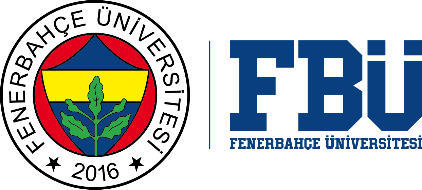 FENERBAHÇE UNIVERSITY GRADUATE SCHOOLADVISOR CHANGE                                                                                                                                                                          …../…../20….  Advisor Who Withdraws from Advisement of Thesis/Term ProjectName Surname:   	Signature: Advisor Who Accepts Advisement of Thesis/Term ProjectName Surname:   	Signature:Head of Department        Approved /             Not ApprovedName Surname:   	                                                           Signature:STUDENT INFORMATIONSTUDENT INFORMATIONName SurnameStudent IDName of DepartmentName of ProgramLevel of Program       Master's (Non-Thesis)              Master's (Thesis)                    Doctorate